RESUME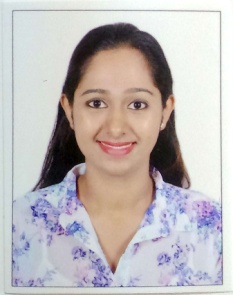 RICHA DHA CERTIFIED- NOV 2017, ELIGIBILITY Email: richa.379588@2freemail.com DATE OF BIRTH – 18 / 02/1992NATIONALITY - IndianMARITAL STATUS – Single OverviewA highly qualified dentist with a successful record of diagnosing and treating patients since the past 4 YEARS. A confident communicator who can relate and provide the best dental services to patients and their families. Successfully cleared the DHA Prometric Licensing examination in the FIRST attempt. Able to work as a part of the dental team and has a flexible work approach.ObjectiveLooking for a position as a General Dentist to work with a forward thinking and highly regarded organisation.Key Skills and Competencies:Well presented and articulate. DHA certified - 26th November 2017 (eligibility letter) 4 years of clinical experience. Experience of advising patients on oral hygiene, brushing techniques and other aspects of dental care. Keeping up to date with the latest developments in dentistry. Excellent listening, communication and interpersonal skills. . Management of apprehensive adults, child patients and behaviour modification.EducationBachelor of Dental Sciences (BDS) - V.K. Institute of Dental Sciences, Belgaum, Karnataka 2013HSSC- Smt. Parvatibai Chowgule College of Arts and Science 2009SSC- St. Mary of the Angels High school, Chinchinim, Goa 2007 Work Experience General DentistS. Virginkar Multispeciality dental clinic and Oral Surgery centre, Goa, India.Nov 2014 to date Responsibilities Advise and instruct patients regarding preventive dental care, the causes and treatment of dental problems, and oral health care servicesDiagnose and treat diseases, injuries, and malformations of teeth, gums and related oral structures, and advising preventive and corrective serviceReassuring anxious patients and clearly explaining procedures to them and Providing professional dental service and care to patient.Dealing with routine appointments and checkups.Dealing with emergency cases like relieving a patient’s pain. Restoration of carious teeth as well as fractured teeth, examining x-rays.Aesthetic procedures like bleaching, composite restorations.Performing surgery to extract mobile ad grossly carious teeth. Diagnosing & treating periodontal diseases, supragingival scaling.Replacement of missing teeth with fixed or removable prosthesis.Updating a patient’s medical records. Assisting senior dentists and specialists in treatment procedures. Organizing appointments and treatment procedures for own set of patientsComputer skills: Microsoft word, excel, PowerPoint and proficient in email, internet and work related databases.Dentist (Internship)V.K. Institute of Dental Sciences, Belgaum, Karnataka, India. Aug 2013- Aug 2014Courses Prosthotrain: The finishing touch, 3 day workshop and hands-on clinical course in fixed prosthodontics: including crown, bridge, laminate and interference free occlusion (11th -13th June 2016) Integrated Endodontic Centre, Mumbai- 3 day workshop and hands-on course in endodontic therapy. Hand instrumentation and rotary instrumentation (13th -15th June 2015)CDE programme 7th international Dental Students and 1st Dental surgeons congress (25th and 26th February 2014) XVII Scientific convention on Neo Paradigms treatment in dentistry (28th and 29th march 2014) Voluntary ExperiencesSeven day NSS special camp as a volunteer Dentist (6th – 12th December 2013) Blood bank donation (10th January 2012)ReferencesTo be provided upon request.